Anglický jazyk, Sokolová (5.A, 5.C), Landa (5.B)                            Příjmení:                        třída:22.3.- 26.3. 2021Sloveso MUST mají stejný tvar ve všech osobách (dokonce i ve 3.os.č.j.) následuje základní tvar významového slovesa (infinitiv) bez "to" používáme, pokud chceme vyjádřit nějaký příkaz nebo zákaz Must a mustn't také můžeme použít, pokud chceme dát někomu radu, tato rada je velmi důrazná. MUST (mast) = musíš MUSTN'T (masnt) = NESMÍŠ Choose the correct pronunciation and translate (Vyber správnou výslovnost a přelož) MUST  -  	a) /must/	 b) /moust	c) /mast/	d) /most/ MUSTN ́T -	a) /mustnt/	 b)  /maznt/ 	c)/mastnt/ 	d) /masnt/   Choose the correct form (Vyber správný tvar) On musí zastavit -      a) Must stop          b) He must to stop    c) He must stopping              d) He must stop    e) He musts stop        f) He must stops Translate (Přelož) be quiet    - wear a uniform   - use mobile -phones    -arrive on time  -do your homework -     chew chewing gum  -   smoke -Musíš dělat domácí úkoly. ____________________________________ Nesmíme kouřit. __________________________________________ Musím být ticho. __________________________________________ Musíte nosit uniformu. ______________________________________ Nesmíte žvýkat. ___________________________________________ Nesmíš používat mobil. ______________________________________ Musíme chodit včas. ________________________________________ Opakování - Sloveso být v otázceVěta oznamovací			Změň ve větu tázací: I am. 	 	 	 	 	 	     Am I? You are.  	 	 	 	 	 _______________  ? 	 	 He is. 	 	 	 	 	 	_______________  ?  She is. 	 	 	 	 	 	_______________  ? It is.  	 	 	 	 	 	_______________  ? We are.  	 	 	 	 	_______________  ? They are.  	 	 	 	 	_______________  ? PředložkyPřipoj předložku k překladu: 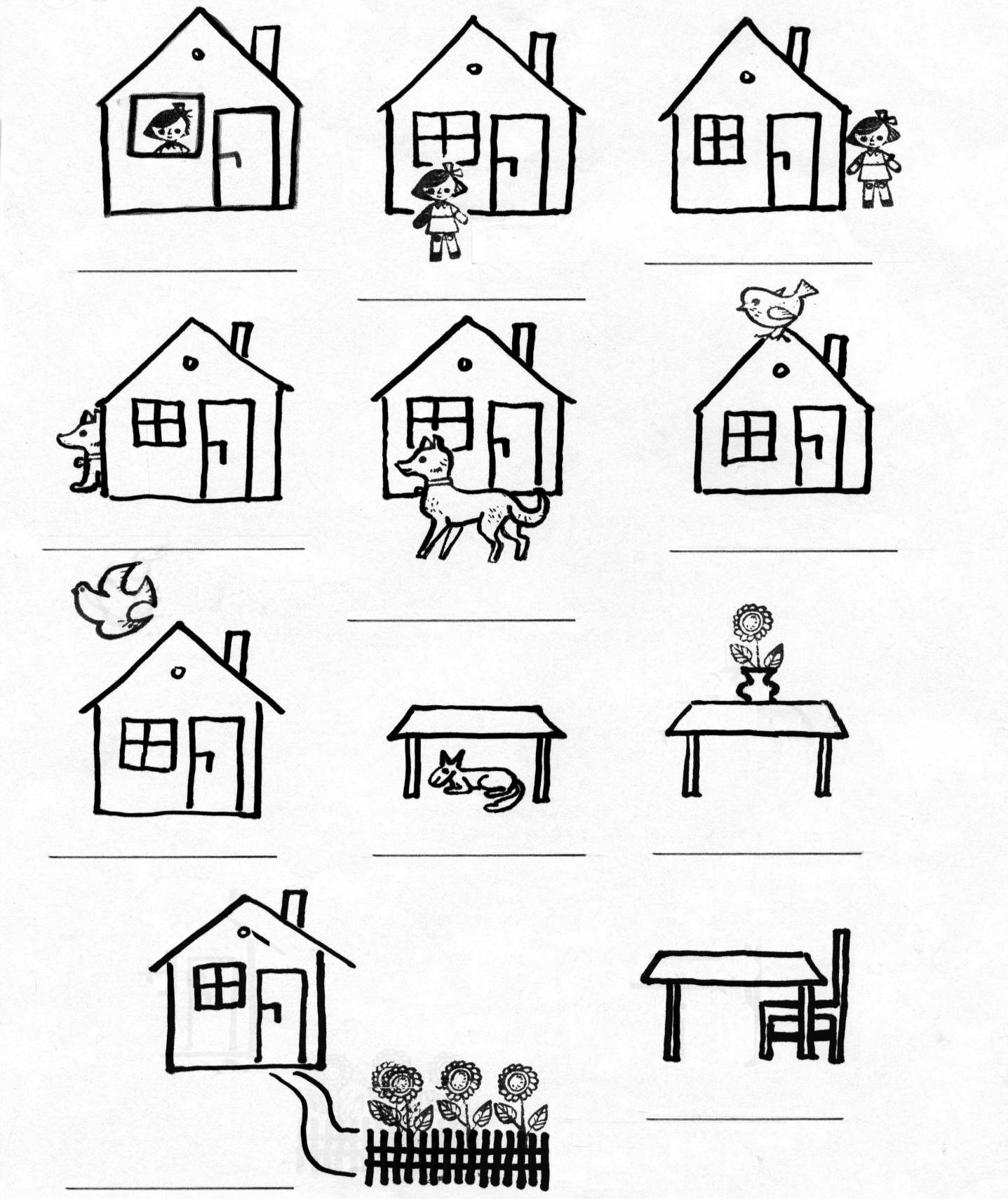 behind 	 ______________________________  pod at 	 	 ______________________________  venku over  	 ______________________________  blízko inside 	 ______________________________  za in front of ______________________________  na under 	 ______________________________  u near  	 ______________________________  uvnitř outside 	 ______________________________  před on  	 ______________________________  nad 